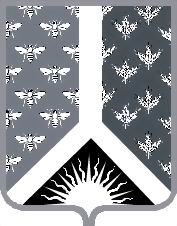 СОВЕТ НАРОДНЫХ ДЕПУТАТОВ НОВОКУЗНЕЦКОГО МУНИЦИПАЛЬНОГО РАЙОНАР Е Ш Е Н И Еот 30 сентября 2014 года  № 75-МНПАО внесении предложения о присвоении наименования географическому объекту Принято Советом народных депутатовНовокузнецкого муниципального района30 сентября 2014 годаРуководствуясь Федеральным законом от 18.12.1997 № 152-ФЗ «О наименованиях географических объектов», Законом Кемеровской области от 06.06.2014 № 48-ОЗ «Об отдельных вопросах в сфере присвоения наименований географическим объектам и их переименования», Совет народных депутатов Новокузнецкого муниципального района  Р Е Ш И Л:1. Внести в Совет народных депутатов Кемеровской области предложение о присвоении наименования географическому объекту – сельской территории.Местоположение сельской территории – Новокузнецкий район Кемеровской области.В состав сельской территории входят села Атаманово, Безруково, Боровково, Ашмарино, Красная Орловка, Юрково, поселки Баевка, Тальжино, Староабашево, Березовая Грива, Берензас, Черемза, Верх-Подобас, Елань, Муратово, Смирновка, Верхний Калтан, Зеленый Луг, Красный Калтан, Черный Калтан, поселок станции Тальжино, административно подчиненные Новокузнецкому району. Административный центр сельской территории – село Атаманово.Границы сельской территории совпадают с границами Центрального сельского поселения, установленными Законом Кемеровской области от 17.12.2004 № 104-ОЗ «О статусе и границах муниципальных образований».Предлагаемое наименование сельской территории – Центральная сельская территория.2. Направить настоящее Решение в Совет народных депутатов Кемеровской области.	3. Настоящее Решение вступает в силу со дня, следующего за днем его официального опубликования.Председатель Совета народных депутатов Новокузнецкого муниципального района                                                                      О. Г. Шестопалова                                                                   Глава Новокузнецкого муниципального района                                                                       Е. А. Манузин